Рабочая  тетрадьАндреева Екатерина Александровна, преподаватель краевого государственного бюджетного профессионального образовательного учреждения «Ачинский медицинский техникум»РАБОЧАЯ ТЕТРАДЬ ДЛЯ ПОДГОТОВКИ К ПРАКТИЧЕСКИМ ЗАНЯТИЯМ по учебной дисциплине Иностранный языкРАЗДЕЛ 1. Вводно-коррективный курсдля специальности 34.02.01. Сестринское дело (для начинающих)студента (ФИО)____________________________________________группы_________________________курсаотделения _____________________________________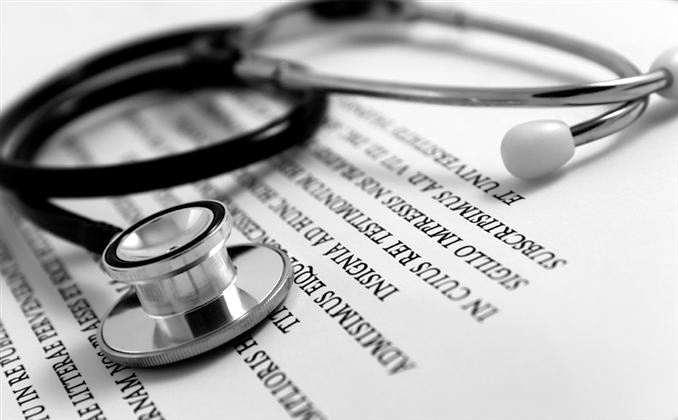 СодержаниеВведение………………………………………………………………………………………………….4Английский алфавит………………………………………………………………..…….…………5Упражнения по теме…………………..…………………………………………6Транскрипция в английском языке. Гласные и согласные звуки…………………………………………………………………………..…..7Упражнения по теме…………………………………………………………….11Артикли в английском языке………...…………………………………………21Упражнения по теме………………………..…………………………….……...24Личные и притяжательные местоимения…………………...………………….25Упражнения по теме……………………….…………………………………….26Литература……………….………………………………………………………27Введение          Рабочая  тетрадь  дисциплины  «Английский  язык»  предназначена для студентов не изучавших язык ранее и составлена  в  соответствии  с рабочей программой для специальности  «Сестринское дело (для начинающих)»  и тематическим планом, предусмотренным Государственным Образовательным Стандартом.         Данное  пособие  предназначено  для  организации  самостоятельной  работы студентов в урочное и внеурочное время. Содержание  рабочей  тетради  базируется  на  тематическом  принципе.  Рабочая тетрадь содержит упражнения и задания, подходящие к конкретному тексту или разделу.       Задания представляют собой материал  обучающего характера.  Задания  предполагают  выполнение  тестов, устных  и письменных упражнений. Рабочая тетрадь содержит тестовый материал, возможный для применения для стартового контроля.              При  выполнении  упражнений  студентам  рекомендуется  использовать  Большой англо-русский словарь Мюллера и англо-русский медицинский словарь Стедмана.При составлении рабочей тетради использовалась литература различного уровня сложности,  что  обуславливается  различным  уровнем  школьной  подготовленности студентов.        Задания рабочей тетради способствуют решению задач, предусмотренных рабочей программой:   подготовке   грамотного   специалиста, владеющего   медицинской терминологией,  развитию  языковой  активности  студентов  и  автоматизации  навыков  и умений  правильного  употребления  грамматических  структур  в  новом  лексическом окружении, как в устной, так и в письменной речи, предупреждению типичных ошибок, возникающих вследствие влияния родного языка.Английский алфавит      Интересные факты: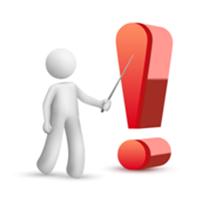 В английском алфавите всего 26 букв, а в русском – целых 33.Обычно одной согласной букве соответствует один звук, а вот букве X соответствует два звука – KS.Британское и американское произношение немного различаются. Это касается буквы Z – британский вариант – [zɛd] “зед”, американский – [zi:] “зи”.Самые часто встречаемые буквы – это E и T (самое частое слово – the), а самые редкие буквы – Z и Q. Знание этого позволило Шерлоку Холмсу расшифровать письмо, где каждая буква была заменена на значок.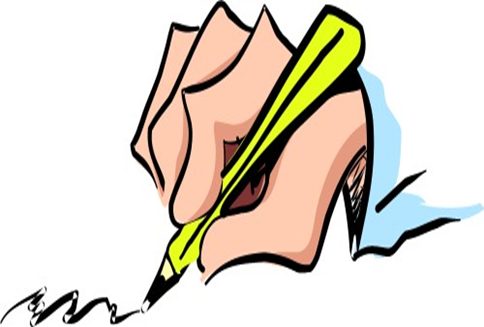 Упражнение 1. Допишите недостающие буквы английского алфавита:Большие буквы алфавита.Вариант 1.A _ _ D E F _ H _ J K _ _ N O P _ R _ T U V _ X Y _Вариант 2._ B _ D _ F G _ _ J _ L M _ O _ Q R S _ U _ _ X _ ZВариант 3.A B C _ E _ G _ I J K _ M N _ _ _ R S _ U _ W _ Y ZМаленькие буквы алфавита.Вариант 1._ b с _ e f _ h _ j k l _ n o _ _ r s _ u v _ x y _Вариант 2._ b _ d e _ g h _ j k _ m _ o _ q _ s t _ v _ x _ _Вариант 3._ _ c _ e f g _ _ j _ l m n _ p q _ _ t _ v w _ y zУпражнение 2. Допишите буквы английского алфавита, которыеУпражнение 3. Обведите все гласные буквы в первой таблице и все согласные – во второй.Обведите гласныеOбведите согласные.Транскрипция в английском языке. Гласные и согласные звуки[ ] – квадратные скобки. Они сигнализируют о том, что внутри – именно транскрипция.
Например, English – это слово, а ['ɪŋglɪʃ] – его транскрипция;‘ - основное ударение. Ставится ПЕРЕД ударной гласной: around [əˈraʊnd] ;, - второстепенное ударение. Ставится ПЕРЕД гласной: ['hæmˌbɜːgə];: - долгота гласного.Предложенный вариант покажется на первый взгляд не самым быстрым, но ведь мудрый в гору не пойдет – мудрый гору обойдет. В результате потраченное время конвертируется в комфортность восприятия речи: больше не нужно мучительно напрягать слух, пытаясь распознать незнакомые звуки. И скоро незнакомые «закарючки» приобретут осмысленное звучание. Разве не волшебно? В этом кроется секрет не только правильного произношения, но и легкости восприятия речи на слух.Что еще нужно знать о транскрипции? Что в ней бывает различный слог:

- открытый (после гласной нет ни одного согласного) - New
- закрытый (после гласной стоит согласный) - YorkИ содержатся различные звуки:- гласный: одиночный - [e], дифтонг - [ɔʊ], трифтонг - [ɑiə]
- согласный: [d]Гласные звуки английского языка (с произношением онлайн)Гласных звуков в английском меньше, чем согласных, но больше, чем дифтонгов. Данная картинка наглядно показывает разницу, например, между звуками [I] и [i:]. Любой, кто хотя бы слышал о существовании воображения, различит слова "fish" и "tree", которые подобно ребусам содержат в себе упомянутые звуки. Можно сколько угодно перечитывать правила, а можно один раз детально изучить транскрипцию в картинках, которая визуализирует примеры использования звуков. Для тренировки памяти можно скачать и даже распечатать картинку, данная опция предусматривается. Для аудиалов существует возможность слышать каждый звук онлайн в слове после нажатия на иконку динамика.В английском языке всего 44 звука, которые подразделяются на гласные ( vowels ['vauəlz] ), согласные (consonants 'kɔn(t)s(ə)nənts] ). Гласные и согласные могут образовывать комбинации, включая дифтонги (diphthongs ['dɪfθɔŋz]). Гласные звуки в английском языке различаются по долготе на краткие ( short vovels ) и долгие ( long vowels ), а согласные можно разделить на глухие ( voicelss consonants ), звонкие( voiced consonants ). Существуют также те согласные, которые сложно отнести к глухим или звонким. Не будем углубляться в фонетику, так как на начальном этапе этой информации вполне достаточно. Рассмотрим таблицу звуков английского языка: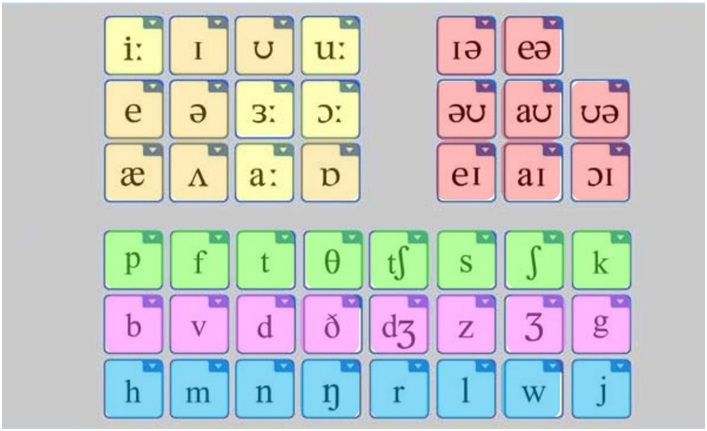 Начнем с гласных. Две точки возле символа обозначают, что звук произносится долго, если точек нет, то звук следует произносить кратко. Давайте посмотрим, как гласные звуки произносятся:[i:] — долгий звук И: tree [triː], free [friː][ɪ] — краткий звук И: big [bɪg], lip [lɪp][ʊ] — краткий звук У: book [buk], look [lʊk][u:] — долгий звук У: root [ruːt], boot [buːt][e] — звук Э. Произносится так же, как в русском языке: hen [hen], pen [pen][ə] — нейтральный звук Э. Звучит, когда гласная находится не под ударением или в конце слова: mother ['mʌðə], computer [kəm'pjuːtə][ɜː] — звук, похожий на звук Ё в слове мЁд: bird [bɜːd], turn [tɜːn][ɔː] — долгий звук О: door [dɔː], more [mɔː][æ] — звук Э. Произносится широко: cat [kæt], lamp [læmp][ʌ] — краткий звук А: cup [kʌp], but [bʌt][a:] — долгий звук А: car [kɑː], mark [mɑːk][ɒ] — краткий звук О: box [bɒks], dog [dɔg]Дифтонги — это комбинации звуков, состоящие из двух гласных, произносятся всегда слитно. Расмотрим произношение дифтонгов:[ɪə] — ИЭ: here [hɪə], near [nɪə][eə] — Ээ: fair [feə], bear [beə][əʊ] — ЭУ (ОУ): go[gəʊ], no[nəʊ][aʊ] — АУ: how[haʊ], now [naʊ][ʊə] — УЭ: sure [ʃuə], tourist ['tuərɪst][eɪ] — ЭЙ: make [meɪk], day [deɪ][aɪ] — АЙ: my [maɪ], bike [baɪk][ɔɪ] — ОЙ: : boy [bɔɪ], toy [tɔɪ]Расмотрим согласные звуки. Глухие и звонкие согласные легко запомнить, так как каждый из них имеет пару:Остальные согласные:[h] — звук X: hat [hæt], home [həum]
[m] — звук M: make [meɪk], meet [miːt]
[n] — английский звук Н: nose [nəuz], net [net]
[ŋ] — звук, напоминающий Н, но произносится через нос: song [sɔŋ], long [lɔŋ
[r] — звук, напоминающий Р: run [rʌn], rest [rest]
[l] — английский звук Л: leg [leg], lip [lɪp]
[w] — звук, напоминающий В, но произносится округлыми губами: [wɪn], west [west]
[j] — звук Й: you [juː], music ['mjuːzɪk]Упражнение 1. прочитайте данные группы слов: 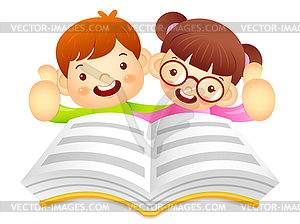 [i:]dee - deed – deepbe – been – beetme – meed – meetfee – feed – feet[e]ten – pen den – menTed – bedNet – vent[l]Let – tellLed – bellLeep – peelУпражнение 2. Прочтите вслух следующие слова, объясните правила чтения:Bee, dene, bet, dent, beet, end, men, bede, peep, dell, bend, den, mete[i]tinpitinit[i: - i]Pete – pitbede – bidteen – tinfeet – fit[ai]time – tiepine – pielife – liemy – mine – typeby – live – lifeУпражнение 3. Прочтите вслух следующие слова, объясните правила чтения:mine, type, bid, did, fine, pit, five, vine, me, meet, lend, mete, eve,  seem, pep, beef, ebb, see, send, pietype, tin, fine, pin, lip, pile, line, sit, fit, set, best, sin, fist, miss, pens, less, lends, Bess, seems, size, zest, sendУпражнение 4. Прочтите вслух следующие слова, обращая внимание на произнесение окончания множественного числа:Pens, sets, beds, tips, bees, pits, lips, lies, bibs, nets, seeds, tests, lids[æ]am        Annman      flatmap      badlamp     plan[æ - e]man – mentan – tenpan – penbad – bed[ei]main – maypain – payname – naydate – day[e – ei]men – manepen – panelet – latemet – mateПрочтите вслух следующие слова, объясните правила чтения:Pale, date, ban, tape, fate, mad, say, same, fat, day, Sam, lane, land, tame, Spane, faint, aim, leave, bede, beat, deed, lean, mean, seat, niceLine, pin, pine, dene, fine, man, dent, Ann, nice, same, Sam, bet, bed, dine, did, May, fit, style, vet, bay, sat, till, file, faint, ease, pet, tin, veal, slip, stay[k]can         cakecame      makekeep       peak[ɡ]gap          baggave        beggive         big[k - ɡ]back – baglack – lagsick – big[ʃ]she          fishshy          dashsheep      dish[tʃ]chesschainfetch[dʒ]Janeginagepage[Ɵ - Ә]theme – theethin – thenfaith – batheПрочтите вслух следующие слова, объясните правила чтения:cap,  can, ice, came, nice, cat, neck, mice, fast, fact, space, peck, pace, kin, keen, pact, face, gate, gem, gas, age, gym, page, egg, gin, game, beg, gag, jam, Jim, Jack, Jane, sky, shame, dish, she, ship, shape, shave, fish, shine, chest, chin, match, catch, fetch, chick, chill, this, that, these, that, them, theme, faith, thick, thin [h]he         hayhis        hathim       hand[r]red         readrain         riskrest         rent[a:]start – tartarm – cartlarge – larkfarm – park[Ƞ]bang – ringsang – singfang – thing[Ƞ - n]bang – banfang – fanthing – thin[Ƞ - Ƞk]bang – bank sang – sanksing – sinkthing – think[j]yesyellyelpyarnПрочтите вслух следующие слова, объясните правила чтения:risk, red, ripe, read, rest, rally, hand, hay, hip, hate, heap, help, hide, yes, yell, easy, daddy, yet, yelp, my, by, myth, next, text, exam, sex, six, sixty, ring, thing, fang, bring, sing, gang, sling, drink, link, clink, pink, prankshelf, shy, sheet, dash, fish, chain, chick, change, catch, patch, mine, cage, fill, mile, Spain, miss, ice, page, back, space, click, game, gem, let, lest, gay, set, lay, say, lack, icy [u:]toolpoolmoonfood[u]booklooktookhook[ou]go – toneno – noteso – smoke[Ɔ]oddnoton[Ɔ:]orformsportNorth[ou - Ɔ]go – gotnote – nothope – hopcoke – cock[Ɔ: - Ɔ - ou]sport – spot – spoketorn – top – tonelord – lot – lonecord – cot – copeNorth – not – noteПрочтите вслух следующие слова, объясните правила чтения:note, lot, lone, nod, code, cot, tone, cope, dot, sock, hot, pope, doll, hop, bone, tool, moon, look, doom, took, fool, cool, shook, loop, cook, choose, hook, sport, torn, corn, gorge, cork, or, forklead, steel, meat, bet, lest, tip, tiny, type, myth, mice, stay, plain, star, farm, cart, cell, cod, sing, cling, bank, rank, spin[Ʌ]up – cupus – busun – bun‘ugly – ‘hurry[Ʌ - a: ]cut – cartduck – dartmuch – Marchbuck – bark[Ʌ - æ]hum – hamfun – fanbun – bancup – cap[w]weweekwinewake[w –v]wet – vetwine – vinewest – vestvery well[Ɔi]boy – voicecoy – cointoy – point[r после согл.]green       pricedream      threebrave        treeFred          street [Ə]teacher doctorsellerreaderПрочтите вслух следующие слова, объясните правила чтения:Cup, cube, but, nut, mute, butter, rung, huge, wake, weak, wig, waver, wine, wink, way, weed, wit, coin, boy, point, join, toy, noisy, joy, now, how, yellow, bow, Moscow, town, vow, window, gown, down, out, ounce, foul, noun, scout, count, seller, actor[Ə:]fur – firm – first sir – burn – bursther – turn – thirst[Ə: - Ɔ:]burn – bornturn – torncur – corn[Ə:- e]burn – Benturn – tenbird – bed[Ə:  - ou]burn – boneturn – tonecur – cone[wƆ – wƆ:]wasp – warwant – warmwhat – wardПрочтите вслух следующие слова, объясните правила чтения:term, first, bird, third, stern, turn, Byrd, furs, curl, curt, serf, curb, herb, want, wash, was, watch, watt, whale, wharf, wheat, ward, when, whether, which, whiff, whip,  warn, whole, warp, whycat, bunch, pinch, rice, will, chest, sister, frost, lick, sly, pace, lunch, rib, from, luck, cry, chat, shy, chill, sky, hale, rose, spine, till, spider, vine, till, sniff, maze, pan, reader[iƏ]deerhereengineer[ɛə]air             carepair            Maryfair             parents[juə]curepureduring[aiə]firemiretired[auə]oursourflour[wə:]workwordworldworker[wə: - wƆ: - wou]were – war – woe word – ward – wovework – warn – wokeworm – warm – won’tПрочтите вслух следующие слова, объясните правила чтения:quite, quick, quest, quiz, quaver, quits, small, fall, tall, call, all, chalk, walk, talk, stalk, calk, new, few, stew, pew, hew, pewter, hewn, news, write, wrest,  wrung, wrist, wring, wreck, wrap, wry, wrong, English, angry, angle, high, nigh, right, night, bright, might, light, fightshe, meek, reel, grim, happy, pony, sack, lad, darn, got, lard, pond, mule, bloom, butter, ugly, rudder, sink, mill, fuss, hobby, fly, cube, seep, pep, send, stove, made, Sam, pane, sand, plate, mean, heat, pine, sty, teach, close, clock, shelf, cock, tape, tone, bud, fun, fume, laid, bay, tube, far, hard, term, bird, skirt, thirsty, icy, free, party,  peg, gent, peck, skin, singleАртикли в английском языкеАртикли в английском языке a/an и the указывают на степень определенности предмета в данном контексте или в общем. В русском языке они, как служебные слова, отсутствуют и с английского не переводятся, но иногда могут «встречаться» во фразах типа: «Я знаю одну девушку. Эта девушка учится в нашей школе.» Или: «Один мальчик очень любил читать. Нашел этот мальчик однажды одну очень интересную книгу...»Поэтому на интуитивном уровне порой мы также употребляем слова «один/ одна/ одно/ одни», когда первый раз упоминаем о предмете, и «этот/ эта/ это/ эти» при повторном его использовании в речи. Особенно часто это можно встретить в сказках: «Жил-был один старик...»Употребление артиклей в английском языкеПравильное употребление артиклей в английском языке часто вызывает сложность. Существуют, конечно, правила использования тех или иных артиклей - а/ an, the, нулевой артикль, но поскольку носители языка доверяют, прежде всего, своей интуиции и логике, то, поставив себя на их место и попробовав мыслить как они, мы могли бы существенно облегчить задачу.Что же представляет собой эта определенность / неопределенность?I have bought a dog. - Я купил собаку. В данном контексте Вы впервые говорите о собаке, под этим подразумевается «какую-то собаку, одну из многих», слушателю пока не ясно о какой конкретно собаке идет речь, поэтому в этом примере употребляем неопределенный артикль -а.The dog is very cute. - Собака очень милая. Теперь Вы уже говорите о «конкретной собаке — той, что Вы купили. Слушатель уже понимает, что речь идет именно о вашей собаке, поэтому здесь уже определенный артикль -the. Другими словами, как в «бородатом» анекдоте об английском для «новых русских»: артикль -а— означает «типа», а -the - «конкретно», т. е. какой-то один из многих или конкретный пример.Таблица артиклей в английском языкеСистематизировать всё выше сказанное поможет таблица артиклей в английском языке.TheA/AnНулевой артикль:Упражнение 1. I. Вставьте артикли:.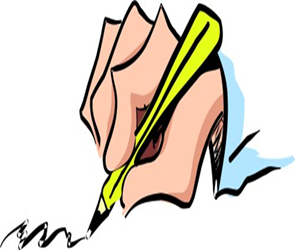 Note. Pay attention to the use of the article with the noun predicative, the noun object and the noun subject (in sentences with the introductory there).1. Have  you ________ grandfather?  2.  There  is __________garden  behind ___________house. 3. My brother-in-law is ___________writer and his wife is __________doctor. 4. These are _______difficult sentences. 5. I have ________father, ________mother and _______little sister. 6. What's ________matter with you? 7. We are ________students of ________English faculty. 8. There came ________knock at _________door. 9. Benny is already in _______bed. 10.  Once  there  lived _______captain  brave.   11. _______Doctor  Smith  is  still  at _______hospital.  12.  This  isn't ________snow,  this  is ________ice.  13.  She  has _________velvet dress.  14.  He  is ________good-looking  young  man  of  20.  15.  There  are ________beautiful flowers in ... park. 16. Is she __________college graduate?Личные и притяжательные местоименияЕсть в английском языке такая же интересная часть речи, как в русском – местоимения. Если вы уже забыли школьную грамматику, то пусть это слово не вводит в заблуждение и не вызывает неприличные ассоциации. Местоимение нужно для того, чтобы заменить существительное, прилагательное или числительное. То есть был Вася – стал «он», была собачка – стала «она», было Васино – стало «его», был корм для собаки – стал корм для «нее».В английском языке местоимения встречаются в таком же разнообразии: личные, указательные, притяжательные, вопросительные, отрицательные, неопределенные, возвратные.  Личные местоимения (The personal pronouns)Возьмем для начала  личные местоимения. С ними проще всего: я, ты, он, она – вместе дружная страна.I  —  яYou — ты, выHe — онShe — онаIt — он, она, оно (о неодушевленном предмете)We — мыThey — ониОтдельно стоит сказать только о 3 словах. Англичане настолько вежливы, что у них просто нет «ты», как в русском, французском и некоторых других языках. Есть только «вы». Поэтому переводчикам фильмов и книг с английского приходится туго: когда персонажи уже могут перейти (по-нашему) на ты, а когда еще рановато будет?Загадочное it в старых учебниках может обозначать не только дерево, дом и машину, но также животное и даже (о ужас) ребенка до 1 года. Это не говорит о том, что англичане считают зверей и младенцев существами без души. Просто так сложилось. Кстати, очень многие англоязычные люди все же называют любимого питомца и малышей he или she. Поэтому стоит быть осторожными. Лучше перестраховаться и использовать it только для обозначения предметов.И еще. Это у нас «я» - последняя буква в алфавите (да и та в раскорячку). В английском алфавите буква "I" находится в первых рядах, а местоимение «я» всегда пишется с заглавной буквы – I. Тонкий намек. Притяжательные местоимения (The possessive pronouns)Вместо эпиграфа:- Чей туфля?- Мое.Последняя реплика – и есть притяжательное местоимение в чистом виде. А вот если взять другое изречение – «Берегите природу – мать вашу», то последнее слово – притяжательное местоимение-прилагательное.Как же так? Вроде, оба слова отвечают на вопрос «чей», «чья», «чье» или «чьи», но почему-то одно – местоимение, а другое – прилагательное. Различить их очень просто. В первом диалоге слово «мое» используется само по себе, оно не прилеплено ни к какой другой части речи. В отличие от слова «вашу», которое навечно прилепилось к «матери».Вот список притяжательных английских местоимений:mine —  мой (мое, моя, мои)yours  —  твой (твоя, твое, твои)his  —  егоhers  —  ееours  —  нашеtheirs  —  ихУпражнение 1. Вставьте притяжательные местоимения (my, your, his, her, our, their).1 . I left … car in the garage. 
2 . Mary hung … coat on the peg. 
3 . Jack had … hair cut. 
4 . Neil and David ate … supper. 
5 . I hope you enjoy … holiday. 
6 . We’ll invite you round to … house sometime and complete these by addig a possessive with own. 
7 . You must make up … own mind. 
8 . The children had to cook … own supper. 
9 . Bill borrowed Jenny’s car … own can was being repaired. 
10 . I’ll bring … own sheets and towels. 
11 . Every dog had … own special basket to sleep in. 
12 . You should do … own washing up. 

Упражнение 2. Переведите на английский язык:1 . Она ничего не сказала. 
2 . Он посмотрел на нее с удивлением. 
3 . Она не захотела пойти с ним. 
4 . Я попросил его налить немного молока. 
5 . Когда ему было 3 года, он мог сам одеваться. 
6 . Простите, но у меня нет времени. 
7 . Какая красивая картина! Она твоя? 
8 . Возьми свою чашку. Эта чашка — моя. 
9 . Его мнение отличается от моего. 
10 . Сегодня вечером придет кто-нибудь?
Литература
1.	Козырева Л.Г., Шадская Т.В. «Английский язык для медицинских колледжей и училищ.» Учебное пособие . Изд. 3-е. – Ростов н/Д.: изд-во «Феникс», 2014. – 320с. (Серия «Среднее профессиональное образование».)2.	Лебедева Н.А., Брюсова Н.Г. «Контрольные и проверочные работы  по английскому языку. 7-9 кл.»: Метод.пособие / Сапгир. – 2-е изд., перераб. – М.: Дрофа, 2013. – 192с.3	Liz & John Soars “New Headway. English Course. Intermediate.” Oxford University Press. 20144.	Verginia Evans “Round-Up 3-5. English Grammar Practice.” Longman. 2015Aa [ ei ] [эй]Nn [ en ] [эн]Bb [ bi: ] [би]Oo [ ou ] [оу]Cc [ si: ] [си]Pp [ pi: ] [пи]Dd [ di: ] [ди]Qq [ kju: ] [кью]Ee [ i: ] [и]Rr [ a: ] [а:, ар]Ff [ ef ] [эф]Ss [ es ] [эс]Gg [ dʒi: ] [джи]Tt [ ti: ] [ти]Hh [ eitʃ ] [эйч]Uu [ ju: ] [ю]Ii [ ai ] [ай]Vv [ vi: ] [ви]Jj [ dʒei ] [джей]Ww [ `dʌbl `ju: ] [дабл-ю]Kk [ kei ] [кей]Xx [ eks ] [экс]Ll [ el ] [эл]Yy [ wai ] [уай]Mm [ em ] [эм]Zz [ zed / ziː] [зед / зи]Идут перед следующими буквамиИдут после следующих букв____С____G ____M ____P____W ____YA ____H ____N ____T ____W ____X ____AjYHoQweUkoGysTweUГлухие согласные звуки:Звонкие согласные звуки:[ p ] — звук П: pen [pen], pet [pet][ b ] — звук Б: big [bɪg], boot [buːt][ f ] — звук Ф: flag [flæg], fat [fæt][ v ] — звук В: vet [vet], van [væn][ t ] — звук Т: tree [triː], toy [tɔɪ][ d ] — звук Д: day [deɪ], dog [dɔg][ θ ] — межзубный звук, который часто путают с С, но при произношении кончик языка находится между нижними и верхними передними зубами:
thick [θɪk], think [θɪŋk][ ð ] — межзубный звук, который часто путают с З, но при произношении кончик языка находится между нижними и верхними передними зубами:
this [ðɪs], that [ðæt][ tʃ ] — звук Ч: chin [ʧɪn], chat [ʧæt][ dʒ ] — звук ДЖ: jam [ʤæm], page [peɪʤ][ s ] — звук С: sit [sɪt], sun [sʌn][ z ] — звук З:[ ʃ ] — звук Ш: shelf [ʃelf], brush [brʌʃ][ ʒ ] — звук Ж: vision ['vɪʒ(ə)n], decision [dɪ'sɪʒn][ k ] — звук К: kite [kaɪt], cat [kæt][ g ] — звук Г: get [get], go [gəu]Предмет упоминается в данном контексте повторно:I have an interesting idea. У меня есть интересная идея. Wow, tell me about the idea, please! Уау, расскажи мне об этой идее, пожалуйста.)Предмет или лицо единственное в данной обстановке:The actress is on the scene. Актриса находится на сцене. (на определенной сцене)Перед существительным стоит порядковое числительное:He is on the second floor. Он на втором этаже.Перед существительным стоит прилагательное в превосходной степени:She is the most beautiful girl, I`ve ever seen. (Она самая красивая девушка, которую я когда-либо видел.Существительное обозначает вещество в определенном количестве или определенном месте, в данной обстановке:Pass me the salt, please. Передай мне соль, пожалуйста.
Where is the water? Где вода?Существительное единственное в своем роде:>the sun, the moon, the sky, the universe, the earthС названием стран, включающими такие слова как republic, union, kingdom, states, emirates, а также с названиями стран во мн.ч.:the German Federal Republic
the United Arab Emirates
the PhilippinesПеред названиями океанов, морей, рек, горных цепей, групп островов, пустынь:the Atlantic, the Pacific ocean, the Nile, the Bahamas,the AlpsСо сторонами светаThe South, the NorthСуществительное обозначает целый класс предметов:The giraffe is the tallest animals. Жираф – самое высокое животное.После слов one/some/many/most/both/all ofSome of the mistakes are very bad. 
Некоторые из ошибок очень грубые.Перед семейной фамилией во мн.ч.:The Smiths have moved to another town. Смиты переехали в другой город.При первом упоминании о предмете:A man is waiting for you. Вас ждет мужчина. (какой-то)Если речь идет о неопределенном количестве:I can bring a coffee to your friend. Я могу принести кофе твоему другу.С названиями профессий:He is an engineer. Он инженер.В именной части составного сказуемого:She is a smart girl.При принадлежности предмета к классу однородных предметов:There is a bee in the cup. В чашке пчела. (а не муравей).В устойчивых сочетаниях типа: what a.. 
a little
a few
a lot of
as a rule
as a result
for a while
to be in a 
to have a
to see a
there is aWhat a lovely day!
I`d like to say a few words.
I have a little free time.
I have a lot of friends.Перед словами such, quite, rather, most (в значении «очень»):He is quite a young man. Он довольно молодой человек.Если можно заменить артикль словом «один». :There is a flower in the garden.
Там есть цветок в саду.
Там есть один цветок в саду.Перед существительными с определениями (местоимения, числительные, имена собственные в притяжательном падеже.):My mother works here. Моя мама работает здесь. 
Tom`s bag. Сумка Тома.При обобщении во мн.ч. перед исчисляемыми существительными:Apples are my favorite fruits. 
Яблоки - мои любимые фрукты.Перед существительными в качестве определения:guitar lessons – уроки игры на гитареПеред названиями стран, континентов, городов, улиц:Germany, Poland, London, Hyde Park, High StreetПеред абстрактными (неисчисляемыми) существительными:This is important information. Это важная информация.Перед именами и фамилиями людей:His name is Lee.В сочетаниях наречного характера:for breakfast, at lunch, to dinner, at night, by bus, on sale, in fact, from time to time, from school, to work, at work, from work…